SPAOM 2016 ABSTRACT (Style: Title)Willebrord Snellius1, Robert Hooke2, Bernardino de Sahagún3,4 (STYLE: AUTHORS)E-mail : bernardino.sahagun@remoa.net (STYLE: email)Leiden University, Rapenburg 70, 2311 EZ Leiden, The NetherlandsGresham College, Barnard's Inn Hall, Holborn, London EC1N 2HH, United KingdomColegio de Santa Cruz, Plaza de las Tres Culturas, Tlatelolco, MéxicoUniversidad de Salamanca,  37008 Salamanca, SpainSTYLE: AFFILIATIONKEY WORDS: STYLE: KEYWORDS. Living cells, super-resolution, quantitative microscopy, correlative light-electron microscopy, light-sheet fluorescence microscopy, functional imagingSTYLE: MAIN TEXT. All contributions to the conference (abstracts, posters and oral presentations) will be in English. A limited number of contributed papers covering original work will be accepted for oral presentation. All abstracts must follow this template and be camera-ready for direct reproduction. Styles are provided within this template.The abstract must be typeset for A4 (210x297mm) with 25mm lateral and top and bottom margins. The paragraphs should be fully justified. All images and figures must be included within the page limit. The main text should be typed in 12-point, Calibri, single-spaced only. The title of the talk and authors' names, affiliations, complete return addresses, and e-mail address must appear on the top at the pages typed in 12-point bold and centred. Author affiliations, figure captions and references should be typed in 10-points. Cite references at the end of the abstract. [1] STYLE: REFERENCES A. Author; B. Coauthor, and C.C. Collaborator, Title of the paper, J. in Italic, 1, 123-456 (1999). [2] S. Kawata, Book title underlined, Chapter 1. (Publisher, City, 1999). 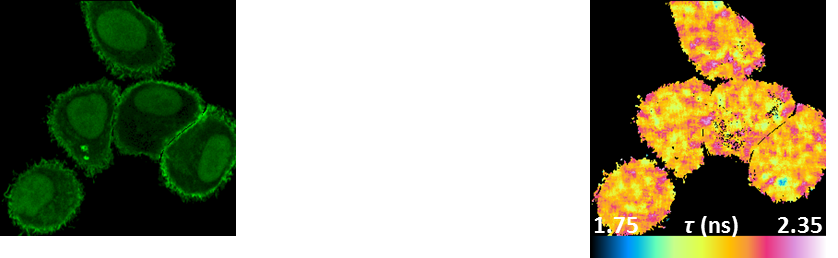 Figure 1. STYLE: FIGURE CAPTION. Images may be set inside a table to allow easier formatting